   	Творческий проект по технологииКордовый самолёт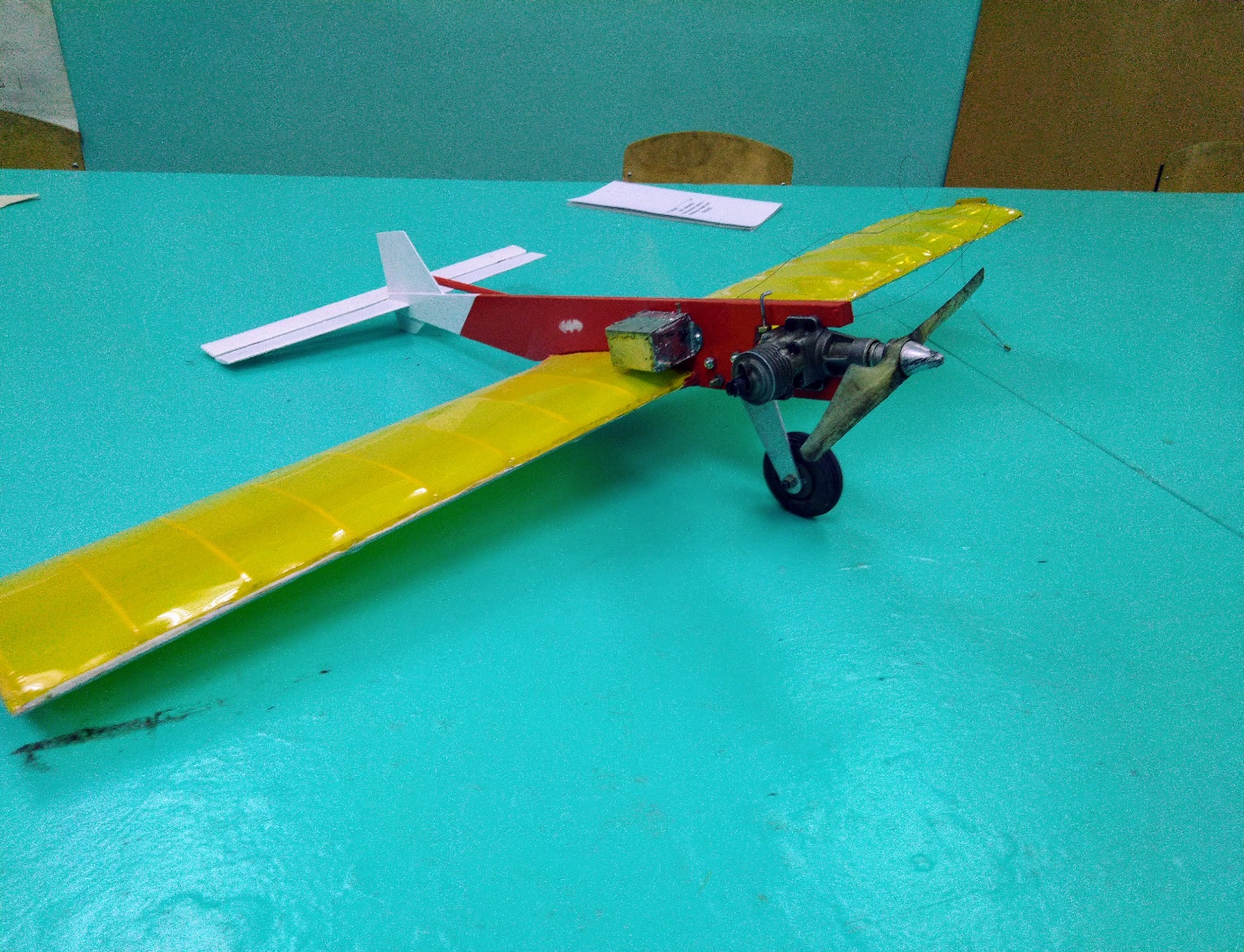 Выполнил: ученик 8Б класса							МБОУ СШ №22							Боровский ИванРуководитель: Слепых Т.Е				Ульяновск 2018 г.Содержание:Пояснительная записка:1 )Поисковый этап:1.Обоснование темы проекта:2.Требования к изготовлению.2)Технологический этап:1.Техническая документация(чертеж изделия):2.Технологическая карта(процесс изготовления):3.Организация рабочего места и подготовка инструментов:4.Правила техники безопасности:3)Заключительный этап:1.Фотография:2.Контроль и испытание готового изделия:3.Экономическое обоснование:4.Анализ проделанной работы:Обоснование темы проекта:Весь проект делится на 3 части: поисковый, технологический и заключительный этап.   Все 3 этапа очень важны ,а заключительный этап завершается защитой (презентацией) проекта.В моем проекте вы увидите последовательное описание изготовления изделия строго по содержанию. Считаю, что сделал отличный выбор темы проекта т.к  в процессе работы приобрел уникальные навыки, получил теоретические знания.А так же это еще одна ступень в моем развитии в авиамоделировании  т.к. это не первая моя работа.Поисковый (подготовительный)этап:1.Обоснование темы проекта:Я уже давно занимаюсь авиамоделированием и много участвовал в конкурсах различного уровня за что и получил много грамот и наград и каждая новая работа -для меня это большое открытие и огромный интерес. Я каждый раз испытываю свои возможности и всегда с интересом берусь за новую работу.Так и в этот раз когда пришло время делать эту модель я не раздумывая решил сделать эту работу.2.Требования к изготовлению.1.Малый расход материалов.2.Простота конструкций.3.Простота технологии изготовления(все технологические операции доступны восьмикласснику).4.Небольшие затраты времени на изготовление.5.Красивый внешний вид(эстетичность).6.Надежность в эксплуатации.Технологический этап:1.Техническая документация(чертеж изделия):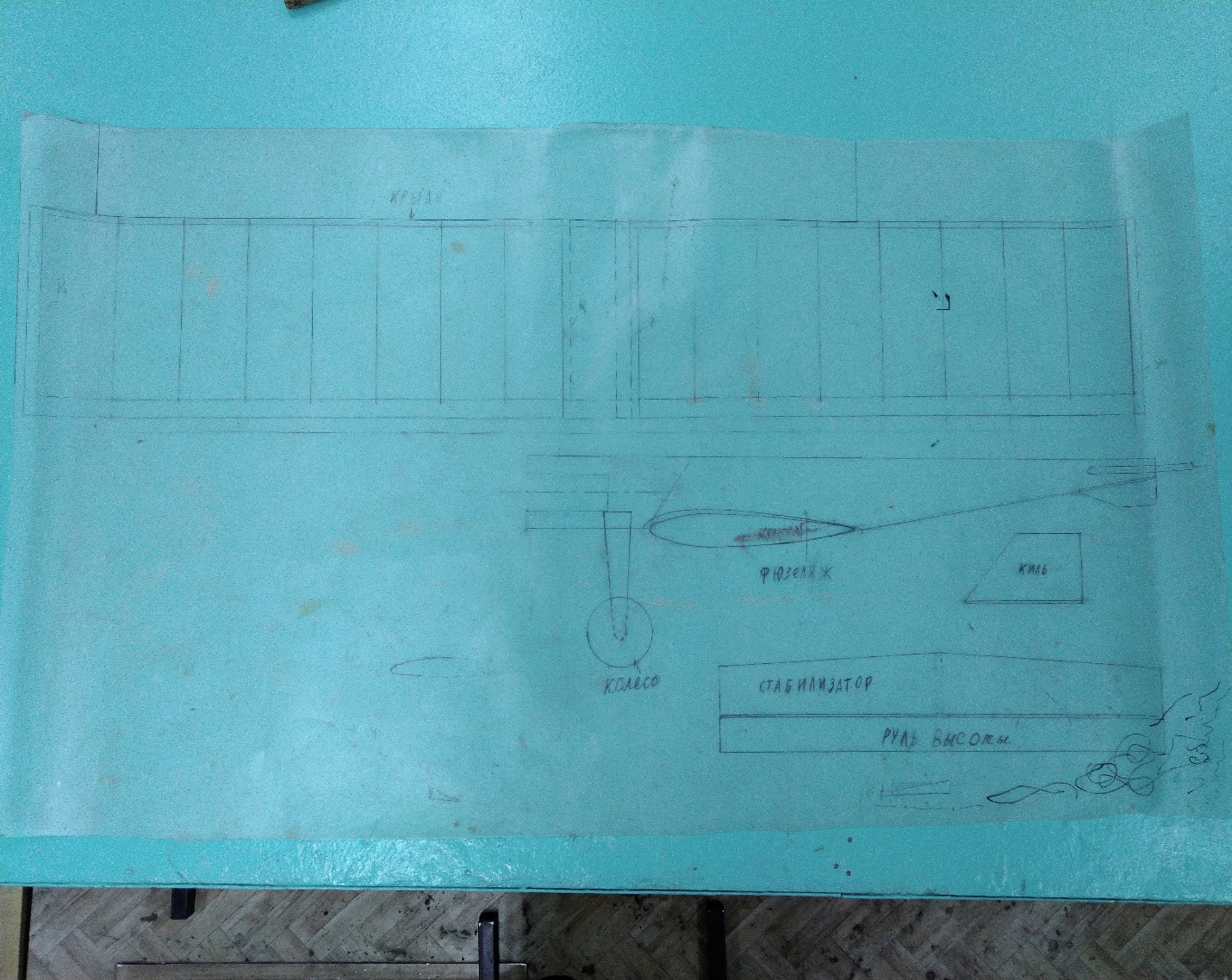 2. Процесс изготовления.3.Организация рабочего места и подготовка инструментов.Лучше всего заниматься авиамоделированием на ровном большом столе с деревянной подкладной доской, чтобы можно было свободно разложить детали и не повредить стол. Для нанесения чертежа нужен остро заточенный карандаш и ровная линейка. Под рукой должны быть все необходимые инструменты и крепеж- отвертка, шурупы, а также салфетки для аккуратного склеивания деталей. Перчатки для защиты рук от клея. 4.Правила техники безопасности при изготовлении самолета.1.Нож -это  опасный режущий инструмент. Обращаться с ним надо осторожно.2.Не держать левую руку вблизи режущего инструмента.3.Не применять больших усилий при резании инструментом.4.Хранить нож в специально отведенном месте, аккуратно менять лезвие в случае поломки. 5.Осторожно обращаться со сверильном станком.6.Нельзя находится над самолетом вблизи во время испытания модели чтобы избежать травмы.7.Аккуратно обращаться с ножовкой и станками во избежание травмы .Техника безопасности при склеивании.1.Приклеивание изделий производить только на накладной доске.2.Не допускать попадания клея и растворителя на кожу рук и лица.3.Не клеить изделия и не хранить клей вблизи нагревательных приборов.4.Проветрить помещение, в котором проводится приклеивание.5.Руки после приклеивания вымыть с мылом.Заключительный этап:1.Фотография: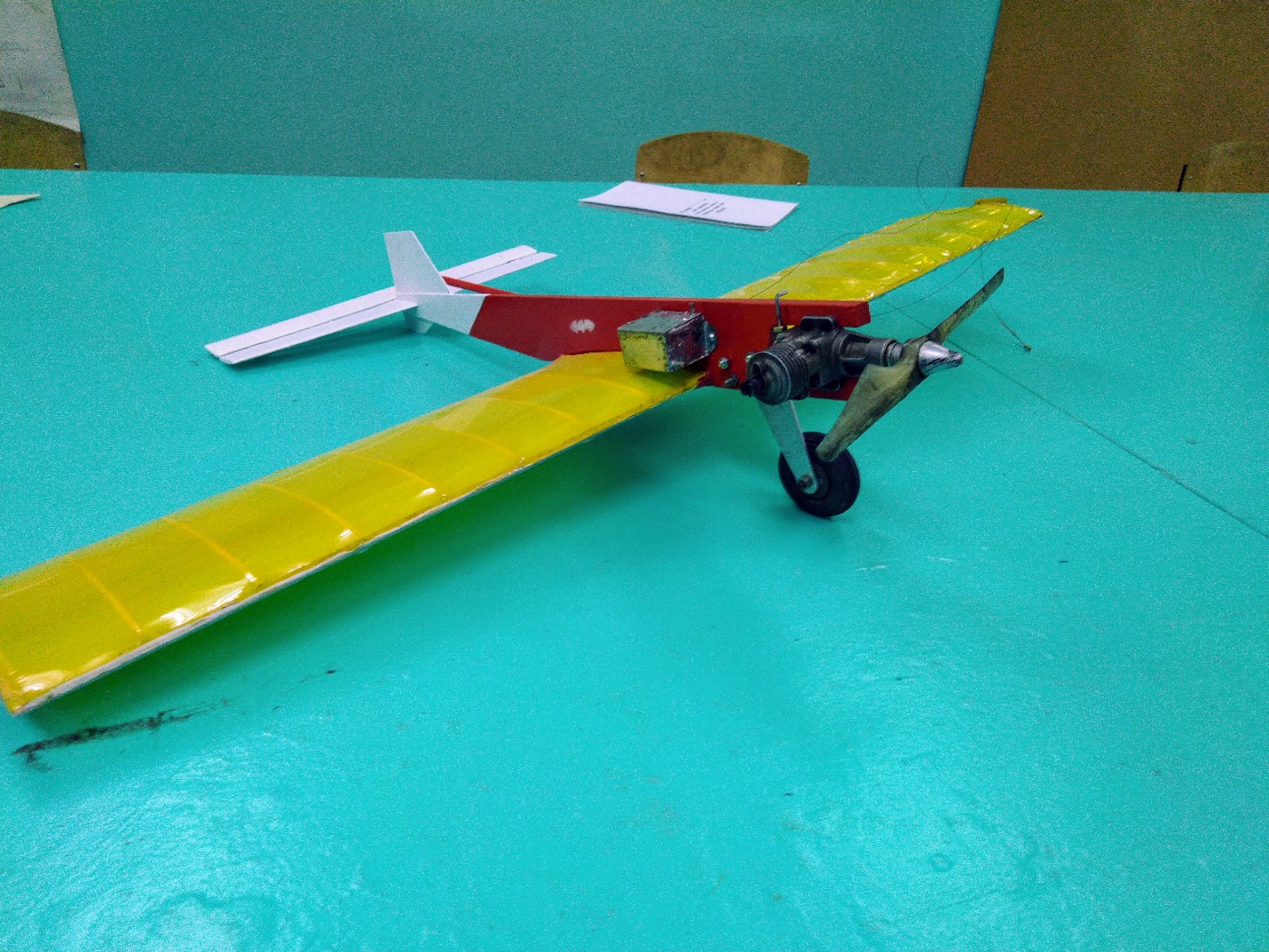 2.Контроль и испытание готового изделия:После окончания работы мой учитель положительно оценил мою работу. Во-первых  авиамодель была сделана в соответствии с инструкцией и была очень крепкой и функциональной. Во-вторых изделие получилось красивым и эстетичным. 3.Экономическое обоснование:Для того, чтобы подсчитать затраты на выполнение своего изделия, необходимо знать стоимость всех материалов и затраченных на его изготовление. При изготовлении авиамодели было куплено:Канцелярский нож-69 рублейНабор лезвий для ножа-100 рублейНапильник плоский- 80 рублейНапильник круглый-75 рублейДоска сухая не строганная-135 рублейПила по дереву-160 рублейЛобзик-140 рублейФанера нешлифованная 4,5мм (1525х1525)-345 рублейФанера нешлифованная 1,5мм (1525х1525)-345 рублейБолты (1 упаковка-12 шт)-37 рублейГайки (1 упаковка-3шт)-128 рублей (4 упаковки)Топливный бак-450 рублейДвигатель-4000 рублейПетли (2шт)-50 рублейПлёнка-500 рублейШасси-250 рублейКраска (2 балончика)-350 рублейПроволока(1м)-100 рублейВ итоге получилось:7314 рублей.Анализ проделанной работы:После окончания работы я увидел результат своего труда и был очень рад, что смог создать такую классную модель самолета. Эта работа заставила по другому относится к самому себе т.к я понял, что могу быть ответственным, целеустремленным и способен на такую сложную и серьезную работу. Я развил свои навыки по черчению, математике, истории (учитель рассказывала нам историю авиамоделирования) и конечно же технологии.Я сделал уже не одну модель самолета, но эта работа мне понравилась больше всего№П/П            СОДЕРЖАНИЕ              ОПЕРАЦИИОБОРУДОВАНИЕ,ИНСТРУМЕНТЫ И ПРИСПОСОБЛЕНИЯ1Нарисовать чертёжКарандаш и бумага2Затем чертеж переносится  на дерево и фанеру, и вырезаются детали для сборки авиамодели.Карандаш, лобзик, наждачная бумага ,линейка, ножовка.3Изготовление крыла авиамодели. Соединяем нервюры, кромки, и заканцовки.Стол, труба, цветной скотч.4Склеиваем с помощью смолы.Эпоксидная смола и отвердитель.5Изготавливаем  киль, стабилизатор и кабанчик и делаем корда.Фанера 1.5мм, смола, лобзик, наждачная бумага, брусок толщиной 4мм, две маленькие петли, проволока, металлический прутик.6Сборка фюзеляжа. Приклеиваем крыло на смолу к фюзеляжу.                Фюзеляж, крыло, смола.7Соединяем оставшиеся части.Смола.8Вырезаем стойку для шасси и просверливаем в ней 4 отверстия.Лист металла 4,5мм, ножницы по металлу, напильник и сверильный станок.9Подготавливаем все части к окраске.Наждачная бумага.10Обклеиваем крылья.Клей момент, плёнка, паяльник, кисточка, строительный фен.11Собираем бак и ставим двигатель.Лист металла, паяльник, мотор.12Получаем конечный результат.